Внеклассное мероприятие «Кто владеет информацией, тот управляет миром»Задачи:Теоретическое повторение материала изученного ранее и практическое его применение;Развитие познавательного интереса, творческой активности учащихся;Развитие логических способностейЦели мероприятия:Воспитательная: воспитание умения работать в команде, уважения к сопернику, воспитание чувства ответственности;Учебная: теоретическое повторение ранее изученного материала в увлекательной формеРазвивающая: развитие познавательного интереса, логического мышления, творческой активности, умения грамотно излагать свои мысли.Оборудование и материалы:листы с заданиями конкурсов для команд оформление доски: плакаты, цветное название мероприятияпризы
Примечание: Данное мероприятие можно проводить между командами одного или параллельных классов. У каждой команды заранее должно быть продумано название, выбран капитан. Время проведения 1 час. Участники:  7 классХод мероприятияУчитель: Добрый день уважаемые ребята! Сегодня у нас внеклассное мероприятие по информатике под названием «Кто владеет информацией, тот управляет миром». Информация для человека – это, прежде всего, знанияПредставление команд.Итак, команды готовы? Тогда начинаем.1 Задание . (1 балл правильный ответ)
 Вопросы для команды 1.Наука о законах, методах и способах накопления, обработки и передачи информации. 
/информатика/Организованная последовательность действий. 
/алгоритм/Устройство ввода информации.          
/клавиатура/Набор символов алфавита русского языка. 
/кириллица/Сколько байт в одном килобайте. 
/1024/Устройство ввода в ЭВМ информации непосредственно с листа. 
/сканер/Вопросы для команды 2.Минимальная единица измерения кол-ва информации. 
/бит/Перечень файлов 
/каталог/Пересылка данных с носителя данных в основную память 
/загрузка/                                              Универсальное электронное устройство обработки информации 
/ЭВМ/Специальный индикатор, указывающий позицию на экране 
/курсор/Алгоритм, записанный на языке программирования 
/программа/2 Задание  (За каждое угаданное слово – 1 балл) Отгадайте слова, содержащие известную аббревиатуру ПК – персональный компьютер. За три минуты, кто больше отгадает слов « _ _ ПК _» (Часть печки.) ТОПКА« _ _ ПК _» (Орудие труда огородника.) ТЯПКА« _ _ ПК _» (Мелкая частица деревяшки.) ЩЕПКА« _ _ _ ПК _» (Застёжка и острая канцелярская принадлежность.) КНОПКА« _ _ _ ПК _» (Лоскут ткани для хозяйственных нужд.) ТРЯПКА« _ _ _ _ ПК _» (Канцелярская принадлежность - зажим для бумаг.) СКРЕПКА« _ _ _ _ ПК _» (Положительный результат похода в магазин.) ПОКУПКА3 Задание  (Получает 1 балл та команда, которая первая отгадает, не важно, игрок из чьей команды выступает перед игроками) Необходимо передать информацию невербальным способом, т.е. с помощью мимики и жестов. 
Задание: Изобразить мимикой и жестами:Компьютер зависЛазерный диск в дисководе.Мальчика, играющего в компьютерную игру.4 задание «Конкурс капитанов». (Каждый правильный ответ – 1 балл)Капитан от каждой команды идет работать за компьютер.
Вопросы: Как переместить курсор на одну строчку вверх? ↑Как быстро переместить курсор в начало строки? HomeКлавиша включения дополнительной клавиатуры? Num LockКак быстро переместить курсор в конец строки? EndКлавиша ввода? EnterКакая клавиша включает режим заглавных букв? Caps LockКлавиша отказа? Esc5 задание  «Конкурс – прочти слова» (Каждый правильный ответ – 1 балл) В табличках приведены слова, связанные с информатикой и компьютерами, причем буквы слов записаны “змейкой”, то есть они могут быть записаны в любом направлении по горизонтали и по вертикали (слева направо, снизу вверх и т.д.), но не по диагонали.Задание 
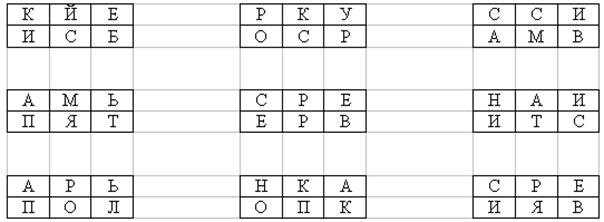 Примечание: ответы каждая команда записывает на листочке со своим названием и сдает жюри, время сдачи учитывается.6 Задание «Разгадай ребус» (Каждый правильный ответ – 1 балл)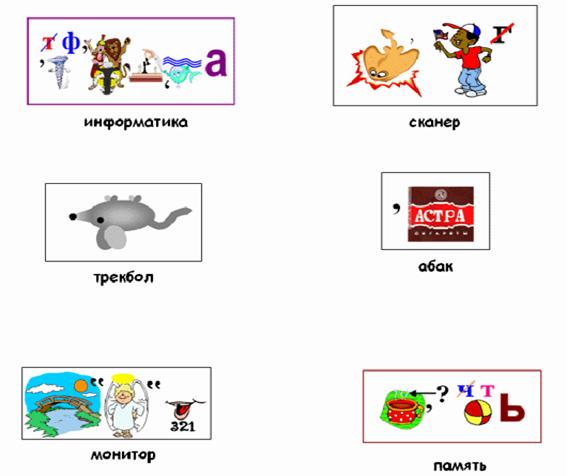 7.Задание “Разгадай-ка”  (Максимальная оценка – 8 баллов) 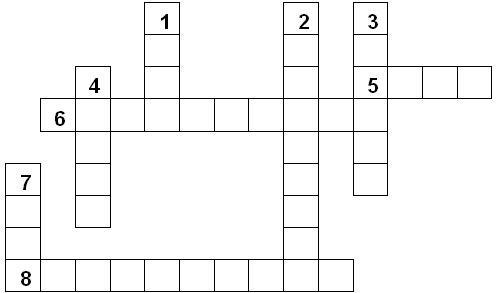 Ограниченная рамкой область экрана (окно).Центральный … (процессор)Устройство для хранения информации (память).До появления компьютера она использовалась как основное средство хранения информации (книга).Это устройство названо именем маленького зверька с длинным хвостом (мышь).Знания об окружающем мире (информация).При нажатии на эту кнопку открывается Главное меню (Пуск).Устройство для ввода информации (клавиатура)8. Задание “Наблюдай-ка” (За правильный ответ 1 балл) Иван пришел в банк раньше Димы, Маша – позже Димы, Катя раньше Ивана, Таня – позже Маши. Кто пришел раньше всех? Кто – позже всех? В каком порядке приходили посетители? (Расставь под именами цифры)Подводятся итоги этого мероприятияНаграждение победителей, которые больше всех заработали жетоны.ТаняКатяИванМашаДима51243